PONENCIA PARA PRIMER DEBATE EN LA COMISIÓN PRIMERA DE LA CÁMARA DE REPRESENTANTES AL PROYECTO DE LEY No. 371 DE 2023 CÁMARA “POR MEDIO DE LA CUAL SE PRIORIZAN LOS MUNICIPIOS EN LOS PROGRAMAS DE DESARROLLO CON ENFOQUE TERRITORIAL PDET DEFINIDOS POR EL DECRETO LEY 893 DE 2017, EN LA IMPLEMENTACIÓN DEL ACUERDO DE PAZ Y SE DICTAN OTRAS DISPOSICIONES.” ACUMULADO CON EL PROYECTO DE LEY No. 364 DE 2023 CÁMARA “POR MEDIO DE LA CUAL SE MODIFICA LA LEY 136 DE 1994 EN LA BÚSQUEDA DE UNA TRANSFORMACIÓN TERRITORIAL EQUITATIVA CON ENFOQUE SOCIAL Y SE DICTAN OTRAS DISPOSICIONES”, ACUMULADO CON EL PROYECTO DE LEY No. 404 DE 2023 CÁMARA “MEDIANTE LA CUAL SE PROMUEVE EL FORTALECIMIENTO INSTITUCIONAL DE LOS MUNICIPIOS PDET Y SE DICTAN OTRAS DISPOSICIONES”, SeñorJuan Carlos Wills OspinaPresidenteCámara de RepresentantesRef.: Informe de ponencia para primer debate en la Comisión Primera de Cámara al Proyecto de Ley No. 371 de 2023 Cámara “por medio de la cual se priorizan los municipios en los programas de desarrollo con enfoque territorial PDET definidos por el Decreto Ley 893 de 2017, en la implementación del acuerdo de paz y se dictan otras disposiciones.” acumulado con el Proyecto de Ley No. 364 de 2023 Cámara “por medio de la cual se modifica la Ley 136 de 1994 en la búsqueda de una transformación territorial equitativa con enfoque social y se dictan otras disposiciones”, acumulado con el Proyecto de Ley No. 404 de 2023 Cámara “mediante la cual se promueve el fortalecimiento institucional de los municipios PDET y se dictan otras disposiciones”, Cordial saludo, Por medio del presente doy cumplimiento a la designación que me hizo la Mesa Directiva de la Comisión Primera de la Cámara de Representantes, de acuerdo con lo ordenado por la Ley 5 de 1992, por medio de la cual se expidió el Reglamento del Congreso, a través de PONENCIA POSITIVA para primer debate al Proyecto de Ley No. 371 de 2023 Cámara “por medio de la cual se priorizan los municipios en los programas de desarrollo con enfoque territorial PDET definidos por el Decreto Ley 893 de 2017, en la implementación del acuerdo de paz y se dictan otras disposiciones.” acumulado con el proyecto de ley no. 364 de 2023 cámara “por medio de la cual se modifica la ley 136 de 1994 en la búsqueda de una transformación territorial equitativa con enfoque social y se dictan otras disposiciones, acumulado con el proyecto de ley no. 404 de 2023 Cámara “mediante la cual se promueve el fortalecimiento institucional de los municipios PDET y se dictan otras disposiciones”, Objetivo del proyectoEl proyecto de ley tiene como objetivo promover los procesos de descentralización en los municipios con Programas de Desarrollo con Enfoque Territorial (PDET) como un instrumento de planificación y gestión, y aquellos que cumplan con los requisitos de priorización prevista en la Comisión de Seguimiento, Impulso y Verificación a la Implementación del Acuerdo Final (CSIVI), a través de instrumentos legales y administrativos que contribuyan a superar barreras de violencia, pobreza y debilidad institucional, para lo cual se modifica la Ley 136 de 1994.Antecedentes del proyecto de leyEl presente proyecto de ley Proyecto de ley 371 de 2023, rratifica lo previsto en el Acuerdo Final, que recoge todos y cada uno de los acuerdos alcanzados en desarrollo de la agenda del Acuerdo General suscrito en La Habana en agosto de 2012, ajustado a la Constitución Nacional, creándose los Programas de Desarrollo con Enfoque Territorial (PDET) como un instrumento de planificación y gestión, para implementar de manera prioritaria los planes sectoriales y programas en el marco de la Reforma Rural Integral (RRI) y las medidas pertinentes que establece el Acuerdo Final, ratificando las Zonas PDET y los municipios inmersos en el Decreto ley 893 de 2017 y que igual, podrán adicionarse otros municipios que cumplen los criterios de priorización prevista en la Comisión de Seguimiento, Impulso y Verificación a la Implementación del Acuerdo Final (CSIVI).El Proyecto objeto de este informe de ponencia, recoge lo señalado en el Proyecto de ley 364 de 2023: El objeto de la presente ley es modificar la Ley 136 de 1994 con el fin de buscar una transformación en los territorios de Colombia de forma equitativa y con enfoque socio territorial.Igualmente este el Proyecto de ley recoge el texto propuesto por el Proyecto de Ley 404 de 2023 así:  Proyecto de ley 404 de 2023: El objeto de la presente ley es promover los procesos de descentralización en los municipios PDET generando instrumentos legales y administrativos que contribuyan a superar barreras de violencia, pobreza y debilidad institucional para garantizar la cobertura del Estado a áreas apartadas y lograr el fortalecimiento institucional en ellasDichos proyectos buscaban construir categorías y condiciones especiales para los municipios PDET bajo el entendido que estos territorios tienen condiciones sociales, y económicas diferentes a las que están trazadas en los límites geográficos hoy existentes y que por ende su agrupación debería reorganizarse. La definición de conflicto en la que se enmarca el índice, es la del Comité Internacional de la Cruz Roja (CICR), la cual recoge en buena medida las características del conflicto colombiano. El CICR es la entidad designada por los Estados Partes en los Convenios de Ginebra para trabajar por la comprensión y la difusión del derecho internacional humanitario aplicable en los conflictos armados. La definición establecida es la siguiente: Son enfrentamientos armados prolongados que ocurren entre fuerzas armadas gubernamentales y las fuerzas de uno o más grupos armados, o entre estos grupos, que surgen en el territorio de un Estado [Parte en los Convenios de Ginebra]. El enfrentamiento armado debe alcanzar un nivel mínimo de intensidad y las partes que participan en el conflicto deben poseer una organización mínima (Comité Internacional de la Cruz Roja, 2008).Es importante precisar que el índice de incidencia del conflicto armado (IICA) se calculó por primera vez en el año 2015 con 6 variables, haciendo una medición para el período 2002-2013, el cual fue remitido como insumo técnico para apoyar la división regional de los municipios priorizados en el Decreto número 893 de 2017. Posteriormente, en el año 2021 se actualizó el índice con corte a 2019 y se incluyeron 2 variables nuevas. De esta manera, las primeras seis variables del IICA corresponden a: (i) acciones armadas, (ii) homicidios, (iii) secuestros, (iv) víctimas de minas antipersonal, (v) desplazamiento forzado y (vi) cultivos de coca. Por su parte, las dos variables que se incluyeron fueron (vii) asesinato de líderes sociales y defensores de Derechos Humanos y (vii) asesinato de excombatientes. Es importante aclarar que la información para las últimas dos variables solo está disponible a partir del año 2017. De los municipios PDET seleccionados en el Decreto número 893 de 2017, aproximadamente el 67% representan Muy Alta y Alta Incidencia del Conflicto Armado, según el índice de incidencia del conflicto armado suministrado por el DNP. Es importante resaltar que el 18% de los municipios PDET seleccionados representan Baja y Medio Baja Incidencia del Conflicto Armado. De este punto radica la afirmación de que el Proceso de Paz no reconoce el conflicto en el Huila, ya que se discriminaron y revictimizaron municipios como Colombia y Baraya, los cuales presentan un IICCA ALTO (2002-2013) en la información que suministró el DNP para el momento de la selección de municipios PDET.Dicho lo anterior, generó que algunos municipios fueran dejados de lado, cuando en realidad debieron hacer parte de los territorios PDET. Municipios reconocidos e incluidos como PDET en los departamentos del Cauca, Tolima, Meta Y Caquetá; dejando espacios geográficos vacíos en las subregiones, y generando discriminación social y política en el departamento del Huila, desconociendo el contexto histórico del conflicto armado en Colombia. Mapa número 4 Estos municipios víctimas del conflicto se encuentran dentro de las subregiones PDET 10,13 y 14 y presentan continuidad geográfica por método de vecinos naturales (mapa 4) con municipios reconocidos e incluidos como PDET en los departamentos del Cauca, Tolima, Meta Y Caquetá; dejando espacios geográficos vacíos en las subregiones, y generando discriminación social y política en el departamento del Huila, desconociendo el contexto histórico del conflicto armado en Colombia.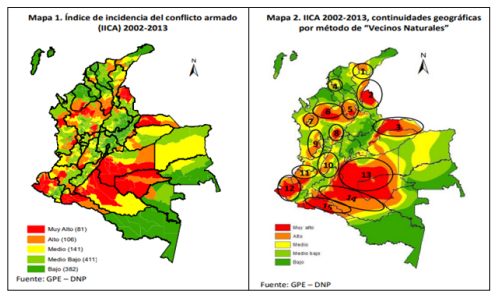 3.- Justificación del proyecto de leyEl presente proyecto de ley, se fundamenta en el cumplimiento del Acuerdo de Paz suscrito en La Habana en 2012, en la búsqueda de reconocimientos organizacionales distintos a los existentes, en los territorios más afectados por el conflicto armado ya que en los territorios PDET las estructuras sociales y económicas no corresponden con las establecidas en la Ley 136 de 1994.Vale la pena recordar como Uno de los propósitos fundamentales de la Reforma Constitucional de 1991, fue el de adecuar la organización del Estado a las nuevas realidades económicas y sociales del país. Los aspectos relativos a la descentralización administrativa y la modernización del Estado constituyeron los elementos claves para poner a tono las instituciones con los aconteceres nacional y regional y responder a las crecientes demandas de participación popular y autonomía territorial. En virtud de ello, la Constitución de 1991, en su artículo 309, erigió en departamentos las intendencias y comisarías existentes y definió como entidades territoriales con autonomía para la gestión de sus intereses, según lo establecen los artículos 286 y 287 de la misma, a los departamentos, los distritos, los municipios y los territorios indígenas. Es de destacar el impulso que el constituyente del 91 le dio al municipio destacándolo como entidad fundamental de la división político-administrativa del Estado.En la Constitución Política de 1991 se originaron por medio de la Constituyente cuatro entidades territoriales: los departamentos, los distritos, los municipios y los territorios indígenas; y se creó por medio del legislativo una más, la región. Dentro de la organización territorial colombiana, el municipio se constituye en la unidad fundamental de la división político-administrativa del Estado. Después de 105 años de una constitución centralista le apostó a una república unitaria, descentralizada, con autonomía de sus entes territoriales (Constitución Política de Colombia, 1991). Uno de los cambios más importantes en la vida política nacional ha sido la descentralización, apoyada por dos motivos que la motivaron en la estructuración y concreción, en el plano social, el Estado se mostraba cada vez incapaz de enfrentar con éxito los grandes problemas del país, la pobreza y la desigualdades sociales y regionales. Por otro lado, la legitimidad estaba siendo cuestionada debido al centralismo en la toma de decisiones. La meta principal de la idea de descentralización que propuso el constituyente del 91 es la de dar mayor poder a los entes territoriales en la definición de políticas públicas, mejorar la prestación de los servicios público y democratizar las decisiones públicas a través de la participación ciudadana, y quedó claro que, el modelo de centralización que consiste en que todas las funciones reposen en el Gobierno nacional Central había fracasado en la medida que era ineficaz en la prestación de bienes y servicios por parte del Estado, por tanto, el Estado mismo debía solucionar ese problema cediendo competencias para lograr abarcar todo el territorio. El municipio “es la entidad fundamental de la división político-administrativa del Estado” (artículo 311). Además de lo enunciado por este artículo, la Ley 136 de 1994 precisa “autonomía política, fiscal y administrativa” (artículo 1°) de los municipios en Colombia.Según Enrique Tamayo el municipio es: “Entidad administrativa, territorial, reconocida por la ley y constituida por el conjunto de familias que habitan en su territorio, por su patrimonio y bienes, con personería jurídica y autoridades propias que ejercen autonomía administrativa. El objeto es la satisfacción de las necesidades de la población, mediante la prestación de servicios públicos que proporcionan todos los medios necesarios para conseguir mejores condiciones de vida de sus habitantes”. Observando con gran atención logramos identificar 5 elementos que contiene un territorio para ser municipio según el autor: 1. Población entendido como “el conjunto de familias que habitan en su territorio”; 2. Territorio, es decir el lugar donde se asienta la población; 3. Autoridades; 4. Subordinación al Estado; y una 5. Finalidad. Se establecieron tres principios que armonizan la prestación y el cumplimiento de los fines del Estado; la coordinación: “Las autoridades administrativas deben coordinar sus actuaciones para el cumplimiento de las funciones estatales. Debe ser arriba hacia abajo (nación con entes territoriales), de abajo hacia arriba (entes territoriales con nación) y horizontalmente (entre entidades territoriales).” (Sentencia C-1051, 2001); la concurrencia: Proceso de participación entre la nación y los entes territoriales de tal forma que intervengan en el “diseño y desarrollo de programas y proyectos dirigidos a garantizar el bienestar general y el mejoramiento de la calidad de vida, pues solo así será posible avanzar en la realización efectiva de principios también de rango constitucional, como por ejemplo el de descentralización y autonomía territorial” (Auto 383 de la Corte Constitucional, 2010); y la subsidiaridad “Sólo cuando “la entidad territorial no pueda ejercer determinadas funciones en forma independiente, puede apelar a niveles superiores (el departamento o la nación), para que estos asuman el ejercicio de esas competencias” (Auto 383 de la Corte Constitucional, 2010).Creación de municipiosActualmente, En Colombia la entidad que tiene la facultad de crear y suprimir municipios desde la constitución política de 1886 son las Asambleas Departamentales, “corresponde a las Asambleas Departamentales, por medio de ordenanzas (…). Con sujeción a los requisitos que señale la ley, crear y suprimir municipios, segregar y agregar territorios municipales, y organizar provincias” (Constitución Política de Colombia, 1991). Posteriormente, la Ley 136 de 1994 en su artículo 8° reglamentó los requisitos para la creación de municipios, la cual, a su vez, fue reglamentada por la Ley 617 de 2000, quedando estipulados los siguientes requisitos: “1. Que el área del municipio propuesto tenga identidad, atendidas las características naturales, sociales, económicas y culturales.”; “2. (“Conceptos básicos”) Que cuente por lo menos con catorce mil (14.000) habitantes y que el municipio o municipios de los cuales se pretende segregar no disminuya su población por debajo de este límite señalado, según certificación del Departamento Administrativo Nacional de Estadística (Dane).; “3. Que el Municipio propuesto garantice, por lo menos, ingresos corrientes de libre destinación anuales equivalentes a cinco mil (5.000) salarios mínimos mensuales vigentes, durante un período no inferior a cuatro (4) años.”; “4. Previamente a la presentación del proyecto de ordenanza por la cual se cree un municipio el órgano departamental de planeación, de acuerdo con la metodología elaborada por el Departamento Nacional de Planeación debe elaborar el respectivo estudio, sobre la conveniencia económica y social de la iniciativa y la viabilidad de la nueva entidad, teniendo en cuenta sus posibilidades económicas, de infraestructura y su identificación como área de desarrollo. Con base en dicho estudio, el órgano departamental de planeación deberá expedir concepto sobre la viabilidad de crear o no el municipio, debiendo pronunciarse sobre la conveniencia de la medida para el municipio o los municipios de los cuales se segregaría el nuevo.” (Ley 617, 2000). “La iniciativa para crear municipios puede provenir de: i) los miembros de la asamblea departamental; ii) el gobernador; iii) iniciativa popular.” (Chaparro, 2013) En caso de que una iniciativa sea archivada podrá presentarse nuevamente después de tres años. Cuando se crean municipios se emiten actos administrativos, así las cosas, corresponde al tribunal administrativo examinar la legalidad de estos. La impugnación podrá realizarla cualquier ciudadano, en ella se evaluará la constitucionalidad de la iniciativa; el ministerio público rinde concepto sobre esta, una vez agotada esta etapa sobre la legalidad por el tribunal, se someterá a un referendo la iniciativa de creación del municipio; para la aprobación de la misma se deberá contar con la votación del referente que en consecuencia deberá arrojar un resultado favorable de la mitad más uno de los habitantes y sobrepase el umbral electoral, finalmente el gobernador sancionará la ordenanza de creación. “La ley establece una excepción. Se podrán crear municipios por la asamblea departamental, sin el lleno de los requisitos mencionados, previo concepto del presidente de la república, en casos de defensa nacional o cuando se trate de corregimientos creados por el Gobierno antes de 1991 que sean de zona de frontera, siempre y cuando no hayan pertenecido a ningún municipio.” (Chaparro, 2013). Con la Ley 136 de 1994 se puede aplaudir el gran paso que tuvo el Estado colombiano de la mano de la descentralización y la autonomía territorial, Esta ley trajo la idea de que el país creyera que es posible que las necesidades tuviese solución oportuna por sus dirigentes, de forma que disminuyera la idea del abandono estatal, por tanto el legislador de la Ley 136 de 1994 estableció requisitos mínimos de forma en que se pudiese estimular la aparición de nuevos municipios que cumplieran la función político-administrativa, sin embargo, la ley no tuvo en cuenta el incremento en la población, por tanto el requisito población paso a ser una condición de fácil acceso. Ello, trajo como fortaleza que, en casi 4 años y medio, se crearan 38 municipios. El artículo 150 numeral 4 de la Constitución Política que corresponde al Congreso, por medio de leyes, “Definir la división general del territorio con arreglo a lo previsto en esta Constitución, fijar las bases y condiciones para crear, eliminar, modificar o fusionar entidades territoriales y establecer sus competencias.” (Constitución Política de Colombia, 1991). Por su parte el numeral 6 del artículo 300 de la Carta establece que corresponde a las Asambleas Departamentales, por medio de ordenanzas, “Con sujeción a los requisitos que señale la ley, crear y suprimir municipios, segregar y agregar territorios municipales, y organizar provincias.” Así las cosas, en el congreso en pleno se expidió la Ley 1551 de 2012, una ley que llegó con el fin de modernizar la organización de los municipios, de forma en que se les brinde a los entes territoriales un cuerpo normativo claro con relación a la administración y gestión pública, para fortalecer el desarrollo fiscal, con verdadera autonomía responsable. Las excepciones que acompañan a la ley de los entes territoriales desde 1994 son tan importantes como los requisitos que cada una propone, en ese entendido, la Ley 136 de 1996 en su artículo 11 establece una excepción que se tendrán por válidas la creación de municipios realizadas antes del 31 de diciembre de 1990, las realizadas entre el 31 de diciembre de 1990 y el 10 de diciembre de 1993 cuya nulidad no haya sido decretada. Una segunda excepción se encuentra en el artículo 9° de la misma, en el primer inciso, le confiere a las Asambleas Departamentales la facultad de crear municipios sin el cumplimiento de los requisitos legales, cuando así lo considere el presidente de la República en materia de defensa nacional. Una tercera excepción acompaña el artículo 9° de la Ley 136 de 1994, en su segundo inciso establece que las Asambleas Departamentales conviertan en municipios los corregimientos creados por el Gobierno nacional antes del año 1991, respecto ubicación sea zona de frontera, para ello mencionada excepción se condicionó de dos maneras, por un lado, que el corregimiento no hiciera parte de ningún municipio y, por otro lado, el visto bueno del presidente de la República. La creación de un municipio en Colombia traería consigo institucionalización y esto es importante porque acerca a todas las instituciones estatales a un territorio, permitiendo así la descentralización de funciones por parte del Gobierno Central, minimizando un poco esa dependencia y dar uso a esa autonomía que la Constitución Política le ha conferido a los municipios. La creación de ese nuevo municipio y llevar instituciones a ese territorio les permitirá fortalecer sus competencias y las habilidades de sus habitantes, dado que, será el municipio quien garantizará el desarrollo social de sus habitantes. En este punto, es importante hacer mención sobre la autonomía territorial, debido a que esta es definida como “la capacidad de manejar los asuntos propios, es decir, aquellos que le conciernen al ente territorial como tal, con una libertad que está limitada por lo que establezcan la Constitución y la ley” (Ordóñez et al. 2011, p21). A su vez, hay que precisar que esta autonomía territorial en Colombia surge o es una consecuencia de la descentralización, esto, debido a que la descentralización siempre ha buscado que los departamentos y municipios puedan administrar sus recursos, innovar y ser más competitivos para garantizar el bienestar de su población, debido a que deben afianzar sus competencias en el ámbito de la prestación de servicios públicos domiciliarios, de educación, salud, medio ambiente, cultura y transporte. Entendiendo la autonomía como “la capacidad que tienen los entes locales, por mandato constitucional, para gestionar sus respectivos intereses a través de sus propios órganos y bajo su propia responsabilidad” (ROBLEDO SILVA, 2010). En el transcurso de la época centralista se presenciaron distintas formas de organización territorial los regímenes constitucionales se caracterizaron por apostarle al Estado unitario, así las cosas, las constituciones de 1821, 1830, 1832 y 1843 se basaron en la centralización y los deseos de la autonomía no se vieron materializados, por otro lado, las reformas constitucionales de 1945, 1968 y 1986 trajeron importantes aportes al municipio; “La primera de ellas significó un avance importante respecto de uniformidad y homogeneidad que caracterizaba al régimen municipal; así, se consagró la posibilidad de crear distintas categorías de municipios de acuerdo con su capacidad económica y sus recursos fiscales, con base en la idea de que no es posible gobernar y administrar bajo criterios, fórmulas y estructuras unificadas a todos los municipios sin tener en cuenta su población y nivel de desarrollo. Por otra parte, en 1968 también se obtuvieron algunas conquistas en materia municipal. En primer lugar, se crearon las áreas metropolitanas; en segundo término, surgieron las asociaciones de pequeños y medianos municipios para brindarse colaboración mutua en materia de prestación de servicios, además, continuando la labor iniciada en 1945, se habilitó al legislador para la clasificación de municipios en diversas categorías; y por último, se otorgó a los concejos municipales de las grandes ciudades la potestad de crear Juntas Administradoras Locales, con el objetivo de fomentar mayor participación de los vecinos en el gobierno y la administración municipal. Finalmente, debe resaltarse la reforma constitucional introducida en 1986. Sin duda, esta reforma constituyó un gran paso hacia la democracia local, pues con ella se aprobó la elección directa de los alcaldes por los vecinos del respectivo municipio y se estableció la consulta popular como mecanismo de participación ciudadana.” (ROBLEDO SILVA, 2010).Acuerdo de pazEl Acuerdo final se desarrolló alrededor de 6 ejes temáticos: i) Reforma Rural Integral: hacia un nuevo campo colombiano; ii) Participación Política: Apertura democrática para construir la paz; iii) Fin del Conflicto; iv) Solución al Problema de las Drogas Ilícitas; v) Acuerdo sobre las Víctimas del Conflicto; y vi) Mecanismos de implementación y verificación del cumplimiento del Acuerdo. Para mayor precisión, el primer punto, la Reforma Rural Integral, estableció lineamientos para transformar el campo colombiano, creando bienestar con el fin de construir una paz más estable y duradera, así las cosas, para lograr alcanzar determinado objetivo, se priorizó los territorios más afectados por el conflicto, la miseria y el abandono, a través de Programas de Desarrollo con Enfoque Territorial (PDET) que se encargaran de generar un cambio de las condiciones sociales, económicas, políticas y culturales para darle apertura al cumplimiento de sus derechos fundamentales, políticos, económicos, sociales y culturales.Hoy día según la Agencia de Renovación del Territorio los territorios PDET son más que 16 subregiones, 170 municipios y 11.000 veredas: los PDET son el 36% del territorio nacional con las zonas con más violencia, pobreza, ausencia del Estado y cultivos ilícitos, tienen el 45% de áreas de Parques Nacionales Naturales, en ellos viven cerca de 6,6 millones de colombianos, representan el 24% de la población rural del país, el analfabetismo en estos territorios es 3 veces el promedio nacional, menos de la tercera parte de la población tiene acceso a una fuente de agua, 3 de cada 4 habitantes no cuentan con una vivienda digna, el 77,5% de la red vial terciaria está en mal estado, sin embargo, los PDET somos la planeación más grande e incluyente del mundo en ella participaron más de 200.000 personas, 41% de ellas son mujeres y el 25% grupos étnicos, por tanto, es un territorio que necesita de la municipalización, “Municipalizar equivale a llevar la civilización a todos los rincones patrios; poner al alcance de los ciudadanos, donde estos se encuentren, los beneficios de pertenecer a la sociedad moderna; reconocerles su derecho a auto organizarse para que asuman la gestión de sus propios intereses y se integren con personería de comunidad a los otros niveles de la organización territorial del Estado”, (Hernández Becerra, 2013).Sin embargo, la naturaleza de los territorios PDET es distinta a otros municipios en Colombia, los PDET tienen una gran necesidad de generar municipalidad, los aportes positivos que generaría en la región podrían cambiar la velocidad de desarrollo de sus territorios, pero debido a su razón ontológica, es decir, a la razón de su existencia, originaria en la violencia y como por medio de este calificativo brindamos mejores circunstancias para los territorios seleccionados cabe la idea de generar una Categoría Municipal Especial distinta a la que hay en la Ley 136 de 1994 que se denomine “Categoría Especial de Paz” por determinado tiempo, en este caso, por el término de la duración del programa PDET, en ese entendido, se le podría dar un tratamiento especial al territorio en términos procedimentales a la hora de segregar un territorio; más acorde a las necesidades que históricamente han violentado a los territorios PDET, antecedentes de guerra, violaciones de derechos y degradación de una sociedad podrían versar de distintas maneras, con tratos diferenciados pero certeros, “Crear municipios equivale a promover la legalidad y el respeto a las instituciones, redistribuir la riqueza nacional, proveer servicios públicos a la población, fomentar el empleo, crear nuevos polos de desarrollo equilibrado de las distintas regiones, arraigar las poblaciones en su lugares de asentamiento original” (Hernández Becerra, 2013). En esa medida, permitirles a estos territorios convertirse en municipios especiales desde su condición de corregimiento o vereda, entrar a la “Categoría Especial de Paz” y darles facultades a las Asambleas Departamentales de forma que excepcionalmente, en el momento de segregar un corregimiento perteneciente a la categoría especial; lo pueda realizar por medio de Ordenanza y sin el lleno de los requisitos establecidos en los numerales 2, 3 y 4 del artículo 8° de la Ley 136 de 1994.Acuerdos de paz de La HabanaLos Gobiernos de turno han dedicado ingentes esfuerzos por la consecución de una paz estable y duradera y mediante diálogos de paz entre el Gobierno nacional y las Fuerzas Armadas Revolucionarias de Colombia Ejército del Pueblo (FARC-EP), lograron después de muchos intentos un resultado de voluntad, dejación de armas, no repetición y mutua decisión de las partes de poner fin a un conflicto armado interno de más de 50 años de trágicas historias.En el discurso de posesión para el mandato 2014- 2018, el Presidente Santos destacó por sobre todo el compromiso con la paz, con el lema de conseguir “una Colombia en paz, con equidad y educada” y aseveró que durante este cuatrienio el país pasará a la fase posconflicto, incluso, sin las guerrillas si estas no posibilitan la finalización exitosa de los acuerdos, a la vez que les exigió excluir a la población civil de las hostilidades. El “Acuerdo General para la terminación del conflicto y la construcción de una paz estable y duradera” compromete un pacto de finalización de la guerra, establece la Mesa de Conversaciones y la metodología e incluye los seis temas que se abordan: política de desarrollo agrario integral, participación política, fin del conflicto, solución del problema de las drogas ilícitas, víctimas e implementación, verificación y refrendación del conjunto de los acuerdos. Apoyo incondicional de la comunidad internacional. La ONU, la OEA, otros organismos intergubernamentales, estados y entidades de carácter internacional han producido pronunciamientos, brindan apoyo y expresan respaldo a la solución política y al avance en los acuerdos. También, se destacan pronunciamientos de la Alta Comisionada para los Derechos Humanos de la ONU, Navi Pillay, sobre la importancia de la consideración de las víctimas; del secretario ejecutivo de la Corte Interamericana de Derechos Humanos, Emilio Álvarez, sobre los derechos de las víctimas y los compromisos internacionales del Estado en derechos humanos como condición definitiva para la paz, e igualmente los de Unasur y el grupo de los BRICS (Brasil, Rusia, India, China, Suráfrica), entre otros. Con la aspiración de una Colombia en paz, las conversaciones entre las partes se adelantaron durante más de cuatro años en la ciudad de La Habana (Cuba), siguiendo la agenda definida en el “Acuerdo General para la Terminación del Conflicto y la Construcción de una Paz Estable y Duradera” (en adelante Acuerdo Final), que constaba de cinco puntos concretos relacionados con el desarrollo rural integral, la participación política, el fin del conflicto, la solución al problema de las drogas ilícitas, y la reparación integral de las víctimas; y un punto procedimental sobre implementación, verificación y refrendación. Estas negociaciones concluyeron satisfactoriamente con la firma del Acuerdo Final el 24 de noviembre de 2016; seguido de su refrendación vía Congreso de la República, los días 29 y 30 de noviembre del mismo año, dando así inicio al cronograma de implementación de los compromisos pactados. Es importante destacar, tal como lo expresa el propio Acuerdo en su preámbulo, que “la suma de los acuerdos que conforman el nuevo Acuerdo Final contribuyen a la satisfacción de derechos fundamentales como son los derechos políticos, sociales, económicos y culturales; los derechos de las víctimas del conflicto a la verdad, la justicia y la reparación; el derecho de los niños, niñas y adolescentes; el derecho de libertad de culto y de su libre ejercicio; el derecho fundamental a la seguridad jurídica individual y/o colectiva y a la seguridad física; y el derecho fundamental de cada individuo y de la sociedad a no sufrir la repetición de la tragedia del conflicto armado interno que con el presente Acuerdo se propone superar definitivamente (…)”. La presente tiene como fundamento Dos ejes constitucionales, los cuales demandan la inclusión de nuevos municipios PDET (Neiva, Acevedo, Aipe, Baraya, Campoalegre, Colombia, Hobo, Palermo, Pitalito, Rivera, Santa María, Tello, Teruel, Villa Vieja y Yaguará) del departamento del Huila. El primer eje, contextualiza la vulneración del derecho a la paz que establece los artículos 22 y 95 en su numeral sexto de la Constitución Política de la República de Colombia de 1991. El segundo eje, se enmarca en los criterios de priorización de los municipios PDET que establece el numeral 1.2.2 del -Acuerdo Final- para la Paz y el Decreto número 893 de 2017 “Por el cual se crean los Programas de Desarrollo con Enfoque Territorial- PDET”.4.- Contenido de la iniciativaLos proyectos acumulados se unifican en un total de 13 artículos, con la siguiente estructura:El artículo primero señala cual es el objeto del proyecto. El artículo segundo crea la categoría especial de paz para los municipios.Del artículo tercero a séptimo tratan los recursos, saneamiento y otras necesidades financieras de los municipios PDET.El articulo 8 modifica la ley 136 de 1994 creando un régimen excepcional para creación y reagrupación de municipios PDET. Los Articulo 9 a 11 establecen la forma en que funcionaran los nuevos municipios recién creados. El artículo 12 establece la ampliación.El artículo 13 establece la vigencia. 5.- Conflicto de interésEl artículo 183 de la Constitución Política consagra a los conflictos de interés como causal de pérdida de investidura. Igualmente, el artículo 286 de la Ley 5a de 1992 establece el régimen de conflicto de interés de los congresistas. De conformidad con la jurisprudencia del Consejo de Estado y la Corte Constitucional, para que se configure el conflicto de intereses como causal de pérdida de investidura deben presentarse las siguientes condiciones o supuestos: (i) Que exista un interés directo, particular y actual: moral o económico. (ii) Que el congresista no manifieste su impedimento a pesar de que exista un interés directo en la decisión que se ha de tomar. (iii) Que el congresista no haya sido separado del asunto mediante recusación. (iv) Que el congresista haya participado en los debates y/o haya votado. Teniendo en cuenta lo anterior, con relación al presente proyecto de ley, me permito indicar que no existe causal que me genere algún conflicto de interés que impida presentar o votar el presente proyecto.6. Pliego de modificaciones  El texto propuesto para el Proyecto de Ley 371 de 2023 Cámara acumulado con el Proyecto de Ley 364 de 2023 Cámara y el Proyecto de ley 404 de 2023 Cámara quedará así:7.- ProposiciónPor los argumentos expuestos anteriormente, presentamos ponencia positiva y solicitamos a los miembros de la Comisión Primera de la Cámara de Representantes aprobar en primer debate el PROYECTO DE LEY N° 371 DE 2023 CAMARA “POR MEDIO DE LA CUAL SE PRIORIZAN LOS MUNICIPIOS EN LOS PROGRAMAS DE DESARROLLO CON ENFOQUE TERRITORIAL PDET DEFINIDOS POR EL DECRETO LEY 893 DE 2017, EN LA IMPLEMENTACIÓN DEL ACUERDO DE PAZ Y SE DICTAN OTRAS DISPOSICIONES.” ACUMULADO CON EL PROYECTO DE LEY No. 364 DE 2023 CÁMARA “POR MEDIO DE LA CUAL SE MODIFICA LA LEY 136 DE 1994 EN LA BÚSQUEDA DE UNA TRANSFORMACIÓN TERRITORIAL EQUITATIVA CON ENFOQUE SOCIAL Y SE DICTAN OTRAS DISPOSICIONES, ACUMULADO CON EL PROYECTO DE LEY No. 404 DE 2023 “MEDIANTE LA CUAL SE PROMUEVE EL FORTALECIMIENTO INSTITUCIONAL DE LOS MUNICIPIOS PDET Y SE DICTAN OTRAS DISPOSICIONES”.Cordialmente,Orlando Castillo Advíncula Representante a la Cámara CITREP 9 – Pacifico Medio 8.-Texto propuesto para primer debate en la comisión primera de la Cámara de Representantes al Proyecto de Ley 371 de 2023 Cámara acumulado con el Proyecto de Ley 364 de 2023 Cámara y el Proyecto de Ley 404 de 2023 Cámara:“POR MEDIO DE LA CUAL SE PRIORIZAN Y SE FORTALECEN INSTITUCIONALMENTE LOS MUNICIPIOS EN LOS PROGRAMAS DE DESARROLLO CON ENFOQUE TERRITORIAL PDET, SE MODIFICA LA LEY 136 DE 1994 EN LA BÚSQUEDA DE UNA TRANSFORMACIÓN TERRITORIAL EQUITATIVA CON ENFOQUE SOCIAL Y SE DICTAN OTRAS DISPOSICIONES”El CONGRESO DE LA REPUBLICADECRETA:Artículo 1°. Objeto. El proyecto de ley tiene como objetivo promover los procesos de descentralización en los municipios con Programas de Desarrollo con Enfoque Territorial (PDET) como un instrumento de planificación y gestión, y aquellos que cumplan con los requisitos de priorización prevista en la Comisión de Seguimiento, Impulso y Verificación a la Implementación del Acuerdo Final (CSIVI), a través de instrumentos legales y administrativos que contribuyan a superar barreras de violencia, pobreza y debilidad institucional, para lo cual se modifica la Ley 136 de 1994.Los PDET y PATR (Plan de Acción para la Transformación Regional) deberán articularse y armonizarse con el Plan Nacional de Desarrollo, los planes de desarrollo de las entidades territoriales y demás instrumentos de planeación y ordenamiento del territorio, en aplicación de los criterios de coordinación, concurrencia y subsidiariedad, y de conformidad con lo establecido en las normas orgánicas de planeación. Los PDET y los PATR integrarán otros planes del territorio que contribuyan a su transformaciónArtículo 2°. Categoría especial de paz. Establézcase, por el término de la duración del programa PDET, una categoría especial y transitoria de municipios denominada “Categoría Especial de Paz”, de la cual serán parte los municipios miembros del programa a la entrada en vigencia de la presente ley. La categoría referida será empleada como método de focalización y priorización de políticas públicas y tendrá como objetivo principal dirigir los esfuerzos del aparato estatal para el fortalecimiento de la institucionalidad de los municipios más afectados por el conflicto armado. Los municipios clasificados en esta categoría podrán gozar de beneficios operativos, contables y administrativos del Gobierno nacional y los gobiernos departamentales. Artículo 3°. Saneamiento de municipios. El Departamento Nacional de Planeación diseñará un plan de normalización que contendrá las medidas administrativas pertinentes para sanear los municipios de la categoría de la que trata la presente ley. El plan de normalización será de obligatorio cumplimiento para cada municipio y podrá modificarse a solicitud de los alcaldes atendiendo las particularidades de cada territorio. Artículo 4°. Formulario Único Territorial. El Gobierno nacional diseñará e implementará un formulario único territorial para los municipios de la Categoría Especial de Paz, donde se recopilará toda la información necesaria y funcionará como fuente de información válida para todas las Entidades del Estado. Artículo 5°. Créditos. Para la implementación lo dispuesto en la presente ley, los municipios de la Categoría Especial de Paz podrán, en cualquier momento, contratar créditos en condiciones blandas con entidades financieras de redescuento, quienes implementarán una línea de crédito para tal fin.Artículo 6°. Recursos del Sistema General de Participaciones. Por el término de duración de la Categoría Especial de Paz, dispóngase una quinta parte de la “participación de propósito general” para sufragar las necesidades de los municipios clasificados en esta categoría. El Gobierno nacional repartirá el monto proporcionalmente según la población de cada municipio y transferirá los recursos directamente. Artículo 7°. Valor máximo de los gastos de funcionamiento de los municipios de la categoría especial de paz. Los topes de financiación referidos en el artículo 6° de la Ley 617 de 2000 no le serán aplicables a los municipios incluidos en la “Categoría Especial de Paz” durante el término de vigencia de la presente ley. Artículo 8°. Creación de nuevos municipios. Modifíquese la ley 136 de 1994, créese el articulo 9B: Articulo 9B: Excepción. Para fomentar la descentralización del Estado, las Asambleas Departamentales podrán crear municipios sin el lleno de los requisitos legales segregando partes del territorio de un municipio perteneciente a la Categoría Especial de Paz o reorganizando territorios aislados de un número plural de las entidades territoriales de su jurisdicción, siempre y cuando cumpla con los requisitos de la Comisión de Seguimiento, Impulso y Verificación a la Implementación del Acuerdo Final (CSIVI).   El municipio será creado mediante ordenanza donde se dispondrá lo pertinente para garantizar la sostenibilidad presupuestal y administrativa de la nueva entidad. La iniciativa de ordenanza podrá ser presentada a la Asamblea por el Gobernador Departamental, cualquier miembro de la corporación o por iniciativa popular de la mayoría absoluta de los habitantes del territorio que quiera ser erigido en municipio, y para ello la Asamblea Departamentales deberá dar trámite a la solicitud dentro de los 3 meses siguientes a la presentación de la solicitud. Parágrafo 1°. la iniciativa presentada por el gobernador o los diputados deberá ser sometida a consulta previa vinculante sobre ese territorio, para lo cual tendrán 1 mes corrido a partir de la publicación de la ordenanza en la Gaceta Oficial de la Corporación. Parágrafo 2°. El presidente de la República podrá erigir en municipio cualquier porción de los territorios de los municipios PDET atendiendo razones de seguridad, de defensa nacional o para el cabal cumplimiento del Acuerdo de Paz. Parágrafo 3°. Adiciónese como municipios PDET Neiva, Acevedo, Aipe, Baraya, Campoalegre, Colombia, Gigante, Garzón, Guadalupe, Hobo, Oporapa, Palestina, Palermo, Pitalito, Rivera, Santa María, Suaza, Tello, Teruel, Villa Vieja y Yaguará, Departamento del Huila; municipios de Coyaima y Natagaima, departamento del Tolima; municipios de Buga, Cerito, Palmira y Tuluá, departamento Valle del Cauca; municipios de Santa Rosa, Páez, Silvia e Inza, departamento del CaucaParágrafo 4°. Aquellos territorios veredales, corregimentales y centros poblados rurales, y/o zonas limítrofes entre departamentos, con más de siete mil habitantes (7.000) que hagan parte de municipios beneficiados por programas de desarrollo con enfoque territorial (PDET) y que cuenten con alto grado de afectación como consecuencia del conflicto armado, o que cuenten con alto nivel de pobreza, o que presenten debilidad institucionalidad y administrativa, o que cuenten con alta presencia de cultivos de uso ilícito, y sin el lleno de los requisitos generales para la creación de municipios, las Asambleas Departamentales podrán excepcionalmente elevarlos a municipios previa solicitud en sesión ordinaria o extraordinaria de alguno de sus miembros, del Gobernador departamental o del Presidente de la República, mediante escrito dirigido al Presidente de la Corporación.Parágrafo 5°. El municipio del cual se segrega el nuevo municipio no perderá su calidad de municipio en caso de que por la segregación se reduzca su número de habitantesParágrafo Transitorio. Los primeros alcaldes y concejales del nuevo municipio serán elegidos en la fecha siguiente de elecciones regionales nacionales que disponga la Registraduría Nacional del Estado Civil. Hasta la elección de las primeras autoridades locales, las funciones de alcalde y de concejo municipal serán suplidas a título de encargo por el corregidor y la Junta Administradora Local que estén en funciones. Artículo 9°. Plan de asistencia y acompañamiento a nuevos municipios. El Departamento Nacional de Planeación deberá diseñar y ejecutar un programa especial de asistencia técnica y acompañamiento al nuevo municipio, con énfasis particular en los aspectos de implementación de lo dispuesto en el Acuerdo Final para la Terminación del Conflicto y la Construcción de una Paz Estable y Duradera, fortalecimiento institucional, participación, organización administrativa y fiscal, presupuesto y planeación. El plan de asistencia y acompañamiento referido en el presente artículo deberá ser diseñado a diez (10) años y deberá comenzar con una tutela total en materia presupuestal y administrativa y desescalar hasta la total autonomía municipal. Artículo 10°. Reclasificación. Al término de la vigencia de la presente ley, los municipios incluidos en la categorización especial aquí tratada serán reclasificados según lo dispuesto en la ley. Artículo 11. Seguimiento e implementación. El Departamento Nacional de Planeación Estructurará un plan de medidas para el cumplimiento de lo dispuesto en la presente ley y presentará al Congreso un informe con las disposiciones tomadas desde el Gobierno nacional y las necesidades legislativas adicionales para el cumplimiento de los objetivos aquí propuestos. Artículo 12. Ampliación. los Programas de Desarrollo con Enfoque Territorial (PDET), en los municipios inmersos dentro de las 16 zonas PDET y los 170 municipios iniciales, más los adicionados en la presente ley, tendrán una vigencia adicional de cinco (5) años, es decir, un total de quince (15) años para la articulación de los planes territoriales, en los municipios priorizados en la presente de conformidad con los criterios establecidos en el Acuerdo Final.Artículo 13. Vigencia y derogatorias. La presente ley rige a partir de su promulgación y deroga todas las disposiciones que le sean expresamente contrarias.Cordialmente,Orlando Castillo Advíncula Representante a la Cámara CITREP 9 – Pacifico Medio PL 371 de 2023 CámaraPL 364 de 2023 CámaraPL 404 de 2023 CámaraTexto finalExplicación de la modificaciónArtículo 1°. Ratifíquese lo previsto en el Acuerdo Final, que recoge todos y cada uno de los acuerdos alcanzados en desarrollo de la agenda del Acuerdo General suscrito en La Habana en agosto de 2012, ajustado a la Constitución Nacional, creándose los Programas de Desarrollo con Enfoque Territorial (PDET) como un instrumento de planificación y gestión, para implementar de manera prioritaria los planes sectoriales y programas en el marco de la Reforma Rural Integral (RRI) y las medidas pertinentes que establece el Acuerdo Final, ratificando las Zonas PDET y los municipios inmersos en el Decreto ley 893 de 2017 y que igual, podrán adicionarse otros municipios que cumplen los criterios de priorización prevista en la Comisión de Seguimiento, Impulso y Verificación a la Implementación del Acuerdo Final (CSIVI)Artículo 1°. Objeto. El objeto de la presente ley es modificar la Ley 136 de 1994 con el fin de buscar una transformación en los territorios de Colombia de forma equitativa y con enfoque socio territorial.Artículo 1°. Objeto. El objeto de la presente ley es promover los procesos de descentralización en los municipios PDET generando instrumentos legales y administrativos que contribuyan a superar barreras de violencia, pobreza y debilidad institucional para garantizar la cobertura del Estado a áreas apartadas y lograr el fortalecimiento institucional en ellasArtículo 1°. Objeto. El proyecto de ley tiene como objetivo promover los procesos de descentralización en los municipios con Programas de Desarrollo con Enfoque Territorial (PDET) como un instrumento de planificación y gestión, y aquellos que cumplan con los requisitos de priorización prevista en la Comisión de Seguimiento, Impulso y Verificación a la Implementación del Acuerdo Final (CSIVI), a través de instrumentos legales y administrativos que contribuyan a superar barreras de violencia, pobreza y debilidad institucional, para lo cual se modifica la Ley 136 de 1994.Los PDET y PATR (Plan de Acción para la Transformación Regional) deberán articularse y armonizarse con el Plan Nacional de Desarrollo, los planes de desarrollo de las entidades territoriales y demás instrumentos de planeación y ordenamiento del territorio, en aplicación de los criterios de coordinación, concurrencia y subsidiariedad, y de conformidad con lo establecido en las normas orgánicas de planeación. Los PDET y los PATR integrarán otros planes del territorio que contribuyan a su transformaciónEl objeto recoge las ideas centrales de los objetos de los proyectos de ley presentados.Se recoge el texto del articulo 3 del PL 371 de 2023.Artículo 2°. Finalidad del Acuerdo Final. establece que cada PDET tiene por finalidad la transformación estructural del campo y el ámbito rural, y un relacionamiento equitativo entre el campo y la ciudad en las zonas priorizadas a las que se refiere el artículo 3° de Decreto ley 893 de 2017, asegurando el bienestar y el buen vivir, la protección de la riqueza pluriétnica y multicultural, el desarrollo de la economía campesina y familiar y las formas propias de producción de los pueblos, comunidades y grupos étnicos en general, el desarrollo y la integración de las regiones abandonadas y golpeadas por el conflicto y el reconocimiento y la promoción a las organizaciones de mujeres rurales, y hacer del campo colombiano un escenario de reconciliación, ante lo cual se confirma la cobertura Geográfica, con las 16 zonas PDET, en 170 municipios del País.Artículo 2°. Modifíquese la Ley 136 de 1994 y créese el artículo 9B, el cual quedará así: Artículo 9B. Excepción segunda. Creación especial de municipios en territorios de Programas de Desarrollo con Enfoque Territorial (PDET). Aquellos territorios veredales, corregimentales y centros poblados rurales, con más de siete mil habitantes (7.000) que hagan parte de municipios beneficiados por programas de desarrollo con enfoque territorial (PDET) y que cuenten con alto grado de afectación como consecuencia del conflicto armado, o que cuenten con alto nivel de pobreza, o que presenten debilidad institucionalidad y administrativa, o que cuenten con alta presencia de cultivos de uso ilícito, y sin el lleno de los requisitos generales para la creación de municipios, las Asambleas Departamentales podrán excepcionalmente elevarlos a municipios previa solicitud en sesión ordinaria o extraordinaria de alguno de sus miembros, del Gobernador departamental o del Presidente de la República, mediante escrito dirigido al Presidente de la Corporación.Uno o varios territorios veredales, corregimentales y centros poblados rurales que hagan parte de Programas de Desarrollo con Enfoque Territorial pertenecientes al mismo municipio podrán conformar un nuevo municipio siempre y cuando se encuentren colindantes entre ellos. Para erigir las áreas de territorios veredales, corregimentales y centros poblados rurales colindantes que hagan parte de Programas de Desarrollo con Enfoque Territorial como nuevos municipios, se deberá contar con previo concepto favorable del Departamento Nacional de Planeación de conformidad con el término dispuesto en el artículo 18 del Decreto Ley 2274 de 1991. Las Asambleas Departamentales deberán dar trámite a la solicitud de creación municipal según el procedimiento establecido en la ley, o en la ordenanza departamental respectiva dentro de los dos (2) meses siguientes a la presentación de la solicitud; los departamentos deberán adelantar las actuaciones de socialización del respectivo proyecto de ordenanza en los territorios interesados dentro de los 15 días posteriores a la publicación del proyecto de ordenanza en la gaceta oficial de la Corporación.El departamento interesado deberá adelantar la respectiva consulta previa del proyecto de ordenanza respectivo dentro del territorio a municipalizar en los casos en que la creación del municipio afecte directamente a comunidades indígenas, minorías étnicas, negritudes, raizales y palenqueras, asentadas en el territorio del nuevo municipio. La ordenanza y su proyecto deberán establecer expresamente las medidas necesarias para garantizar la continuidad de la prestación de los servicios básicos en el nuevo municipio, precisando las responsabilidades de cada entidad territorial teniendo en cuenta la creación del nuevo municipio, de conformidad con lo previsto en los parágrafos 2º y 3º del artículo 87 de la Ley 715 de 2001. Igualmente, la ordenanza y su proyecto deberán disponer las medidas necesarias para que el departamento interesado garantice el funcionamiento del nuevo municipio durante la primera vigencia fiscal en que fueren creadas, de conformidad con lo previsto en el inciso 5° del artículo 87 de la Ley 715 de 2001. Una vez aprobada y en firme la ordenanza mientras se realizan las primeras elecciones municipales, la Gobernación nombrará y posesionará Alcaldes para estos nuevos municipios. Las personas que sean Alcaldes deberán cumplir con los requisitos que la ley exige para poder ser elegido Alcalde. El salario de los Alcaldes será asumido por el respectivo departamento. El respectivo departamento realizará todas las actuaciones necesarias para poner en funcionamiento los nuevos municipios. Una vez aprobada y en firme la ordenanza, la Registraduría Nacional del Estado Civil en coordinación y apoyo del respectivo departamento adelantará lo referente al proceso para la elección de los Alcaldes y los Concejales en los nuevos municipios. Parágrafo. El municipio del cual se segrega el nuevo municipio no perderá su calidad de municipio en caso de que por la segregación se reduzca su número de habitantes.Artículo 2°. Categoría especial de paz. Establézcase, por el término de la duración del programa PDET, una categoría especial y transitoria de municipios denominada “Categoría Especial de Paz”, de la cual serán parte los municipios miembros del programa a la entrada en vigencia de la presente ley. La categoría referida será empleada como método de focalización y priorización de políticas públicas y tendrá como objetivo principal dirigir los esfuerzos del aparato estatal para el fortalecimiento de la institucionalidad de los municipios más afectados por el conflicto armado. Los municipios clasificados en esta categoría podrán gozar de beneficios operativos, contables y administrativos del Gobierno nacional y los gobiernos departamentales.Artículo 2°. Categoría especial de paz. Establézcase, por el término de la duración del programa PDET, una categoría especial y transitoria de municipios denominada “Categoría Especial de Paz”, de la cual serán parte los municipios miembros del programa a la entrada en vigencia de la presente ley. La categoría referida será empleada como método de focalización y priorización de políticas públicas y tendrá como objetivo principal dirigir los esfuerzos del aparato estatal para el fortalecimiento de la institucionalidad de los municipios más afectados por el conflicto armado. Los municipios clasificados en esta categoría podrán gozar de beneficios operativos, contables y administrativos del Gobierno nacional y los gobiernos departamentales. Se recoge el texto del artículo 2 del PL 404 de 2023.Artículo 3°. Armonización y articulación. Los PDET y los PATR deberán articularse y armonizarse con el Plan Nacional de Desarrollo, los planes de desarrollo de las entidades territoriales y demás instrumentos de planeación y ordenamiento del territorio, en aplicación de los criterios de coordinación, concurrencia y subsidiariedad, y de conformidad con lo establecido en las normas orgánicas de planeación. Los PDET y los PATR integrarán otros planes del territorio que contribuyan a su transformación.Parágrafo. En los casos donde el PDET cuya realización esté proyectada para hacerse en las regiones establecidas a través del presente decreto, que incluyan territorios y zonas con presencia de pueblos, comunidades y grupos étnicos, los PATR se armonizarán con los planes de vida, planes de salvaguarda, etnodesarrollo, planes de manejo ambiental y ordenamiento territorial o sus equivalentes.Artículo 3°. Adición del nuevo municipio a los Programas de Desarrollo con Enfoque Territorial. En virtud del principio de continuidad administrativa, el nuevo municipio creado será ingresado y beneficiado dentro de los Programas de Desarrollo con Enfoque Territorial para lo cual la Agencia de Renovación del Territorio o quien tenga bajo su responsabilidad la coordinación de los PDET lo incluirá dentro de la lista de municipios beneficiados y le asignará un plan de acción dentro del marco fiscal vigente para los programas.Artículo 3°. Saneamiento de municipios. El Departamento Nacional de Planeación diseñará un plan de normalización que contendrá las medidas administrativas pertinentes para sanear los municipios de la categoría de la que trata la presente ley. El plan de normalización será de obligatorio cumplimiento para cada municipio y podrá modificarse a solicitud de los alcaldes atendiendo las particularidades de cada territorio.Artículo 3°. Saneamiento de municipios. El Departamento Nacional de Planeación diseñará un plan de normalización que contendrá las medidas administrativas pertinentes para sanear los municipios de la categoría de la que trata la presente ley. El plan de normalización será de obligatorio cumplimiento para cada municipio y podrá modificarse a solicitud de los alcaldes atendiendo las particularidades de cada territorio. Se recoge el texto del artículo 3 del PL 404 de 2023.Artículo 4°. Adiciónense los municipios de Neiva, Acevedo, Aipe, Baraya, Campoalegre, Colombia, Gigante, Garzón, Guadalupe, Hobo, Oporapa, Palestina, Palermo, Pitalito, Rivera, Santa María, Suaza, Tello, Teruel, Villa Vieja y Yaguará, Departamento del Huila; municipios de Coyaima y Natagaima, departamento del Tolima; municipios de Buga, Cerito, Palmira y Tuluá, departamento Valle del Cauca; municipios de Santa Rosa, Páez, Silvia e Inza, departamento del Cauca, entre otros. Por cuanto cumplen con los requisitos establecidos por la Comisión de Seguimiento, Impulso y Verificación a la Implementación del Acuerdo Final (CSIVI). Parágrafo. El Gobierno nacional, dentro de los seis (6) meses siguientes a la aprobación de la presente ley, definirá el esquema general de análisis, seguimiento y evaluación a la ejecución de los PDET, de acuerdo con las disposiciones vigentes en la materia y lo establecido en el Acuerdo Final.Artículo 4°. Vigencia. La presente ley rige a partir de la fecha de su promulgación.Artículo 4°. Formulario Único Territorial. El Gobierno nacional diseñará e implementará un formulario único territorial para los municipios de la Categoría Especial de Paz, donde se recopilará toda la información necesaria y funcionará como fuente de información válida para todas las Entidades del EstadoArtículo 4°. Formulario Único Territorial. El Gobierno nacional diseñará e implementará un formulario único territorial para los municipios de la Categoría Especial de Paz, donde se recopilará toda la información necesaria y funcionará como fuente de información válida para todas las Entidades del EstadoSe recoge el texto del artículo 4 del PL 404 de 2023.Artículo 5°. Ampliasen los Programas de Desarrollo con Enfoque Territorial (PDET), en los municipios inmersos dentro de las 16 zonas PDET y los 170 municipios iniciales, más los adicionados en la presente ley, por una vigencia adicional de cinco (5) años, es decir, un total de quince (15) años para la articulación de los planes territoriales, en los municipios priorizados en la presente de conformidad con los criterios establecidos en el Acuerdo Final.Artículo 5°. Créditos. Para la implementación lo dispuesto en la presente ley, los municipios de la Categoría Especial de Paz podrán, en cualquier momento, contratar créditos en condiciones blandas con entidades financieras de redescuento, quienes implementarán una línea de crédito para tal finArtículo 5°. Créditos. Para la implementación lo dispuesto en la presente ley, los municipios de la Categoría Especial de Paz podrán, en cualquier momento, contratar créditos en condiciones blandas con entidades financieras de redescuento, quienes implementarán una línea de crédito para tal fin.Se recoge el texto del artículo 5 del PL 404 de 2023.Artículo 6°. Vigencia. La presente ley rige a partir de la fecha de su expedición.Artículo 6°. Recursos del Sistema General de Participaciones. Por el término de duración de la Categoría Especial de Paz, dispóngase una quinta parte de la “participación de propósito general” para sufragar las necesidades de los municipios clasificados en esta categoría. El Gobierno nacional repartirá el monto proporcionalmente según la población de cada municipio y transferirá los recursos directamente.Artículo 6°. Recursos del Sistema General de Participaciones. Por el término de duración de la Categoría Especial de Paz, dispóngase una quinta parte de la “participación de propósito general” para sufragar las necesidades de los municipios clasificados en esta categoría. El Gobierno nacional repartirá el monto proporcionalmente según la población de cada municipio y transferirá los recursos directamenteSe recoge el texto del artículo 6 del PL 404 de 2023.Artículo 7°. Valor máximo de los gastos de funcionamiento de los municipios de la categoría especial de paz. Los topes de financiación referidos en el artículo 6° de la Ley 617 de 2000 no le serán aplicables a los municipios incluidos en la “Categoría Especial de Paz” durante el término de vigencia de la presente leyArtículo 7°. Valor máximo de los gastos de funcionamiento de los municipios de la categoría especial de paz. Los topes de financiación referidos en el artículo 6° de la Ley 617 de 2000 no le serán aplicables a los municipios incluidos en la “Categoría Especial de Paz” durante el término de vigencia de la presente ley. Se recoge el texto del artículo 7 del PL 404 de 2023.Artículo 8°. Creación de nuevos municipios. Para fomentar la descentralización del Estado, las Asambleas Departamentales podrán crear municipios sin el lleno de los requisitos legales segregando partes del territorio de un municipio perteneciente a la Categoría Especial de Paz o reorganizando territorios aislados de un número plural de las entidades territoriales de su jurisdicción. El municipio será creado mediante ordenanza donde se dispondrá lo pertinente para garantizar la sostenibilidad presupuestal y administrativa de la nueva entidad. La iniciativa de ordenanza podrá ser presentada a la Asamblea por el Gobernador Departamental, cualquier miembro de la corporación o por iniciativa popular de la mayoría absoluta de los habitantes del territorio que quiera ser erigido en municipio. Parágrafo 1°. la iniciativa presentada por el gobernador o los diputados deberá ser sometida a consulta previa vinculante sobre ese territorio. Parágrafo 2°. El presidente de la República podrá erigir en municipio cualquier porción de los territorios de los municipios PDET atendiendo razones de seguridad, de defensa nacional o para el cabal cumplimiento del Acuerdo de Paz.Parágrafo Transitorio. Los primeros alcaldes y concejales del nuevo municipio serán elegidos en la fecha siguiente de elecciones regionales nacionales que disponga la Registraduría Nacional del Estado Civil. Hasta la elección de las primeras autoridades locales, las funciones de alcalde y de concejo municipal serán suplidas a título de encargo por el corregidor y la Junta Administradora Local que estén en funciones.Artículo 8°. Creación de nuevos municipios. Modifíquese la ley 136 de 1994, créese el articulo 9B: Articulo 9B: Excepción. Para fomentar la descentralización del Estado, las Asambleas Departamentales podrán crear municipios sin el lleno de los requisitos legales segregando partes del territorio de un municipio perteneciente a la Categoría Especial de Paz o reorganizando territorios aislados de un número plural de las entidades territoriales de su jurisdicción, siempre y cuando cumpla con los requisitos de la Comisión de Seguimiento, Impulso y Verificación a la Implementación del Acuerdo Final (CSIVI).   El municipio será creado mediante ordenanza donde se dispondrá lo pertinente para garantizar la sostenibilidad presupuestal y administrativa de la nueva entidad. La iniciativa de ordenanza podrá ser presentada a la Asamblea por el Gobernador Departamental, cualquier miembro de la corporación o por iniciativa popular de la mayoría absoluta de los habitantes del territorio que quiera ser erigido en municipio, y para ello la Asamblea Departamentales deberá dar trámite a la solicitud dentro de los 3 meses siguientes a la presentación de la solicitud. Parágrafo 1°. la iniciativa presentada por el gobernador o los diputados deberá ser sometida a consulta previa vinculante sobre ese territorio, para lo cual tendrán 1 mes corrido a partir de la publicación de la ordenanza en la Gaceta Oficial de la Corporación. Parágrafo 2°. El presidente de la República podrá erigir en municipio cualquier porción de los territorios de los municipios PDET atendiendo razones de seguridad, de defensa nacional o para el cabal cumplimiento del Acuerdo de Paz. Parágrafo 3°. Adiciónese como municipios PDET Neiva, Acevedo, Aipe, Baraya, Campoalegre, Colombia, Gigante, Garzón, Guadalupe, Hobo, Oporapa, Palestina, Palermo, Pitalito, Rivera, Santa María, Suaza, Tello, Teruel, Villa Vieja y Yaguará, Departamento del Huila; municipios de Coyaima y Natagaima, departamento del Tolima; municipios de Buga, Cerito, Palmira y Tuluá, departamento Valle del Cauca; municipios de Santa Rosa, Páez, Silvia e Inza, departamento del CaucaParágrafo 4°. Aquellos territorios veredales, corregimentales y centros poblados rurales, y/o zonas limítrofes entre departamentos, con más de siete mil habitantes (7.000) que hagan parte de municipios beneficiados por programas de desarrollo con enfoque territorial (PDET) y que cuenten con alto grado de afectación como consecuencia del conflicto armado, o que cuenten con alto nivel de pobreza, o que presenten debilidad institucionalidad y administrativa, o que cuenten con alta presencia de cultivos de uso ilícito, y sin el lleno de los requisitos generales para la creación de municipios, las Asambleas Departamentales podrán excepcionalmente elevarlos a municipios previa solicitud en sesión ordinaria o extraordinaria de alguno de sus miembros, del Gobernador departamental o del Presidente de la República, mediante escrito dirigido al Presidente de la Corporación.Parágrafo 5°. El municipio del cual se segrega el nuevo municipio no perderá su calidad de municipio en caso de que por la segregación se reduzca su número de habitantesParágrafo Transitorio. Los primeros alcaldes y concejales del nuevo municipio serán elegidos en la fecha siguiente de elecciones regionales nacionales que disponga la Registraduría Nacional del Estado Civil. Hasta la elección de las primeras autoridades locales, las funciones de alcalde y de concejo municipal serán suplidas a título de encargo por el corregidor y la Junta Administradora Local que estén en funcionesEl texto recoge acápites de los tres proyectos de ley. Especialmente los articulo 8 del PL 404 de 2023, el artículo 2 del PL 364 de 2023, artículo 1 del PL 371 de 2023.Artículo 9°. Plan de asistencia y acompañamiento a nuevos municipios. El Departamento Nacional de Planeación deberá diseñar y ejecutar un programa especial de asistencia técnica y acompañamiento al nuevo municipio, con énfasis particular en los aspectos de implementación de lo dispuesto en el Acuerdo Final para la Terminación del Conflicto y la Construcción de una Paz Estable y Duradera, fortalecimiento institucional, participación, organización administrativa y fiscal, presupuesto y planeación. El plan de asistencia y acompañamiento referido en el presente artículo deberá ser diseñado a diez (10) años y deberá comenzar con una tutela total en materia presupuestal y administrativa y desescalar hasta la total autonomía municipal.Artículo 9°. Plan de asistencia y acompañamiento a nuevos municipios. El Departamento Nacional de Planeación deberá diseñar y ejecutar un programa especial de asistencia técnica y acompañamiento al nuevo municipio, con énfasis particular en los aspectos de implementación de lo dispuesto en el Acuerdo Final para la Terminación del Conflicto y la Construcción de una Paz Estable y Duradera, fortalecimiento institucional, participación, organización administrativa y fiscal, presupuesto y planeación. El plan de asistencia y acompañamiento referido en el presente artículo deberá ser diseñado a diez (10) años y deberá comenzar con una tutela total en materia presupuestal y administrativa y desescalar hasta la total autonomía municipal. Se recoge el texto del artículo 9 del PL 404 de 2023.Artículo 9°. (10) Reclasificación. Al término de la vigencia de la presente ley, los municipios incluidos en la categorización especial aquí tratada serán reclasificados según los dispuesto en la ley.Artículo 10°. Reclasificación. Al término de la vigencia de la presente ley, los municipios incluidos en la categorización especial aquí tratada serán reclasificados según lo dispuesto en la ley. Se recoge el texto del artículo 10 del PL 404 de 2023.Artículo 10°. (11) Seguimiento e implementación. El Departamento Nacional de Planeación Estructurará un plan de medidas para el cumplimiento de lo dispuesto en la presente ley y presentará al Congreso un informe con las disposiciones tomadas desde el Gobierno nacional y las necesidades legislativas adicionales para el cumplimiento de los objetivos aquí propuestos.Artículo 11. Seguimiento e implementación. El Departamento Nacional de Planeación Estructurará un plan de medidas para el cumplimiento de lo dispuesto en la presente ley y presentará al Congreso un informe con las disposiciones tomadas desde el Gobierno nacional y las necesidades legislativas adicionales para el cumplimiento de los objetivos aquí propuestos Se recoge el texto del artículo 11 del PL 404 de 2023.Artículo 11° (12). Vigencia y derogatorias. La presente ley rige a partir de su promulgación y deroga todas las disposiciones que le sean expresamente contrarias.Artículo 12. Ampliación. los Programas de Desarrollo con Enfoque Territorial (PDET), en los municipios inmersos dentro de las 16 zonas PDET y los 170 municipios iniciales, más los adicionados en la presente ley, tendrán una vigencia adicional de cinco (5) años, es decir, un total de quince (15) años para la articulación de los planes territoriales, en los municipios priorizados en la presente de conformidad con los criterios establecidos en el Acuerdo Final.Se recoge el texto del artículo 5 del PL 371 de 2023.Artículo 13. Vigencia y derogatorias. La presente ley rige a partir de su promulgación y deroga todas las disposiciones que le sean expresamente contrarias.Se recoge el texto del artículo 12 del PL 404 de 2023.